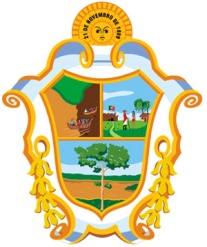 PREFEITURA MUNICIPAL DE MANAUSSECRETARIA MUNICIPAL DE EDUCAÇÃO	 DECLARAÇÃO DE VÍNCULO DE PARENTESCONome:Nome:Nome:Nome:Nome:Nome:Nome:ÓRGÃO:            SEMEDÓRGÃO:            SEMEDCARGO:  CARGO:  ESPECIALIDADE:ESPECIALIDADE:ESPECIALIDADE:ZONA:ZONA:ZONA:ZONA:ASSINATURA:                                                                                                                                                         ASSINATURA:                                                                                                                                                         ASSINATURA:                                                                                                                                                         ASSINATURA:                                                                                                                                                         ASSINATURA:                                                                                                                                                         ASSINATURA:                                                                                                                                                         ASSINATURA:                                                                                                                                                         DATA:________/_________/_________DATA:________/_________/_________Informar se possui grau de parentesco até 3º grau com Prefeito, Vice-prefeito, Presidentes e Diretores de autarquias, Presidentes e Diretores de empresas públicas e/ou cargos de Direção ou Assessoramento superior e ocupantes de Função Gratificada (Súmula Vinculante STF nº13 e Decreto Municipal nº 9.752 de 25/09/2008, publicado no DOM 2053 de 26/09/2008).Informar se possui grau de parentesco até 3º grau com Prefeito, Vice-prefeito, Presidentes e Diretores de autarquias, Presidentes e Diretores de empresas públicas e/ou cargos de Direção ou Assessoramento superior e ocupantes de Função Gratificada (Súmula Vinculante STF nº13 e Decreto Municipal nº 9.752 de 25/09/2008, publicado no DOM 2053 de 26/09/2008).Informar se possui grau de parentesco até 3º grau com Prefeito, Vice-prefeito, Presidentes e Diretores de autarquias, Presidentes e Diretores de empresas públicas e/ou cargos de Direção ou Assessoramento superior e ocupantes de Função Gratificada (Súmula Vinculante STF nº13 e Decreto Municipal nº 9.752 de 25/09/2008, publicado no DOM 2053 de 26/09/2008).Informar se possui grau de parentesco até 3º grau com Prefeito, Vice-prefeito, Presidentes e Diretores de autarquias, Presidentes e Diretores de empresas públicas e/ou cargos de Direção ou Assessoramento superior e ocupantes de Função Gratificada (Súmula Vinculante STF nº13 e Decreto Municipal nº 9.752 de 25/09/2008, publicado no DOM 2053 de 26/09/2008).Informar se possui grau de parentesco até 3º grau com Prefeito, Vice-prefeito, Presidentes e Diretores de autarquias, Presidentes e Diretores de empresas públicas e/ou cargos de Direção ou Assessoramento superior e ocupantes de Função Gratificada (Súmula Vinculante STF nº13 e Decreto Municipal nº 9.752 de 25/09/2008, publicado no DOM 2053 de 26/09/2008).Informar se possui grau de parentesco até 3º grau com Prefeito, Vice-prefeito, Presidentes e Diretores de autarquias, Presidentes e Diretores de empresas públicas e/ou cargos de Direção ou Assessoramento superior e ocupantes de Função Gratificada (Súmula Vinculante STF nº13 e Decreto Municipal nº 9.752 de 25/09/2008, publicado no DOM 2053 de 26/09/2008).Informar se possui grau de parentesco até 3º grau com Prefeito, Vice-prefeito, Presidentes e Diretores de autarquias, Presidentes e Diretores de empresas públicas e/ou cargos de Direção ou Assessoramento superior e ocupantes de Função Gratificada (Súmula Vinculante STF nº13 e Decreto Municipal nº 9.752 de 25/09/2008, publicado no DOM 2053 de 26/09/2008).Informar se possui grau de parentesco até 3º grau com Prefeito, Vice-prefeito, Presidentes e Diretores de autarquias, Presidentes e Diretores de empresas públicas e/ou cargos de Direção ou Assessoramento superior e ocupantes de Função Gratificada (Súmula Vinculante STF nº13 e Decreto Municipal nº 9.752 de 25/09/2008, publicado no DOM 2053 de 26/09/2008).Informar se possui grau de parentesco até 3º grau com Prefeito, Vice-prefeito, Presidentes e Diretores de autarquias, Presidentes e Diretores de empresas públicas e/ou cargos de Direção ou Assessoramento superior e ocupantes de Função Gratificada (Súmula Vinculante STF nº13 e Decreto Municipal nº 9.752 de 25/09/2008, publicado no DOM 2053 de 26/09/2008).(   ) Não    (   )Sim    -   Identifique abaixo o nome e grau de parentesco (   ) Não    (   )Sim    -   Identifique abaixo o nome e grau de parentesco (   ) Não    (   )Sim    -   Identifique abaixo o nome e grau de parentesco (   ) Não    (   )Sim    -   Identifique abaixo o nome e grau de parentesco (   ) Não    (   )Sim    -   Identifique abaixo o nome e grau de parentesco (   ) Não    (   )Sim    -   Identifique abaixo o nome e grau de parentesco (   ) Não    (   )Sim    -   Identifique abaixo o nome e grau de parentesco (   ) Não    (   )Sim    -   Identifique abaixo o nome e grau de parentesco (   ) Não    (   )Sim    -   Identifique abaixo o nome e grau de parentesco NOME:                                                                                                      GRAU DE PARENTESCO:NOME:                                                                                                      GRAU DE PARENTESCO:NOME:                                                                                                      GRAU DE PARENTESCO:NOME:                                                                                                      GRAU DE PARENTESCO:NOME:                                                                                                      GRAU DE PARENTESCO:NOME:                                                                                                      GRAU DE PARENTESCO:NOME:                                                                                                      GRAU DE PARENTESCO:NOME:                                                                                                      GRAU DE PARENTESCO:NOME:                                                                                                      GRAU DE PARENTESCO:OBS: O Servidor se responsabiliza civil e criminalmente pelas informações prestadas através deste formulárioOBS: O Servidor se responsabiliza civil e criminalmente pelas informações prestadas através deste formulárioOBS: O Servidor se responsabiliza civil e criminalmente pelas informações prestadas através deste formulárioOBS: O Servidor se responsabiliza civil e criminalmente pelas informações prestadas através deste formulárioOBS: O Servidor se responsabiliza civil e criminalmente pelas informações prestadas através deste formulárioOBS: O Servidor se responsabiliza civil e criminalmente pelas informações prestadas através deste formulárioOBS: O Servidor se responsabiliza civil e criminalmente pelas informações prestadas através deste formulárioOBS: O Servidor se responsabiliza civil e criminalmente pelas informações prestadas através deste formulárioOBS: O Servidor se responsabiliza civil e criminalmente pelas informações prestadas através deste formulárioFORMAS DE PARENTESCOFORMAS DE PARENTESCOFORMAS DE PARENTESCOGRAU DE PARENTESCOGRAU DE PARENTESCOGRAU DE PARENTESCOGRAU DE PARENTESCOGRAU DE PARENTESCOGRAU DE PARENTESCOFORMAS DE PARENTESCOFORMAS DE PARENTESCOFORMAS DE PARENTESCO1º GRAU2º GRAU2º GRAU3º GRAU3º GRAU4º GRAUPARENTESCONSANGUÍNEOSASCENDENTE(parente em linha reta)ASCENDENTE(parente em linha reta)Pai e MãeAvô E AvóAvô E AvóBisavô e BisavóBisavô e BisavóTrisavósPARENTESCONSANGUÍNEOSDESCENDENTE(parente em linha reta)DESCENDENTE(parente em linha reta)Filho e FilhaNeto, NetaNeto, NetaBisneto e BisnetaBisneto e BisnetaTrinetosPARENTESCONSANGUÍNEOSEM LINHA COLATERAL (aqueles descendentes dos parentes em linha reta - irmãos, tios, sobrinhos, primos, etc)EM LINHA COLATERAL (aqueles descendentes dos parentes em linha reta - irmãos, tios, sobrinhos, primos, etc)#Irmão e IrmãIrmão e IrmãTio e Tia (maternos e paternos); sobrinhos(as)Tio e Tia (maternos e paternos); sobrinhos(as)Primos (as), Tio-avô ou tia-avó, neto(a) do irmão(aPARENTES POR AFINIDADE (familiares do cônjuge-companheiro ou cônjuge - companheiro dos familiares)ASCENDENTESASCENDENTESCônjuge ou  companheiro(a), sogro e sogra, padastro emadastra docônjuge ou do companheiro(a)Pais dos sogros(avôs, avós docônjuge oucompanheiro(a)Pais dos sogros(avôs, avós docônjuge oucompanheiro(a)Avô dos sogros(bisavô, bisavó docônjuge oucompanheiro(a)Avô dos sogros(bisavô, bisavó docônjuge oucompanheiro(a)#PARENTES POR AFINIDADE (familiares do cônjuge-companheiro ou cônjuge - companheiro dos familiares)DESCENDENTESDESCENDENTESFilhos(as) do(a)cônjuge oucompanheiro(a) -enteados(as),genro e noraFilho(a) do(a)enteado(a) -netos(as) docônjuge oucompanheiro(a)Filho(a) do(a)enteado(a) -netos(as) docônjuge oucompanheiro(a)Bisnetos(as) docônjuge oucompanheiro(a)Bisnetos(as) docônjuge oucompanheiro(a)#PARENTES POR AFINIDADE (familiares do cônjuge-companheiro ou cônjuge - companheiro dos familiares)EM LINHA COLATERALEM LINHA COLATERAL#cunhado (a)cunhado (a)###Cônjuge, Companheiro (a)² Marido e Mulher (cônjuges), companheiro e companheira não são parentes. ‘‘ Cada cônjuge ou companheiro é aliado aos parentes de outro pelo vínculo de afinidade’’ (art.1.595 do CCB). ‘‘O parentesco por afinidade limita-se aos ascedentes, aos descendentes e aos irmãos do cônjuge ou companheiro’’ (§1º do art. 1.595 do CCB).Marido e Mulher (cônjuges), companheiro e companheira não são parentes. ‘‘ Cada cônjuge ou companheiro é aliado aos parentes de outro pelo vínculo de afinidade’’ (art.1.595 do CCB). ‘‘O parentesco por afinidade limita-se aos ascedentes, aos descendentes e aos irmãos do cônjuge ou companheiro’’ (§1º do art. 1.595 do CCB).Marido e Mulher (cônjuges), companheiro e companheira não são parentes. ‘‘ Cada cônjuge ou companheiro é aliado aos parentes de outro pelo vínculo de afinidade’’ (art.1.595 do CCB). ‘‘O parentesco por afinidade limita-se aos ascedentes, aos descendentes e aos irmãos do cônjuge ou companheiro’’ (§1º do art. 1.595 do CCB).Marido e Mulher (cônjuges), companheiro e companheira não são parentes. ‘‘ Cada cônjuge ou companheiro é aliado aos parentes de outro pelo vínculo de afinidade’’ (art.1.595 do CCB). ‘‘O parentesco por afinidade limita-se aos ascedentes, aos descendentes e aos irmãos do cônjuge ou companheiro’’ (§1º do art. 1.595 do CCB).Marido e Mulher (cônjuges), companheiro e companheira não são parentes. ‘‘ Cada cônjuge ou companheiro é aliado aos parentes de outro pelo vínculo de afinidade’’ (art.1.595 do CCB). ‘‘O parentesco por afinidade limita-se aos ascedentes, aos descendentes e aos irmãos do cônjuge ou companheiro’’ (§1º do art. 1.595 do CCB).Marido e Mulher (cônjuges), companheiro e companheira não são parentes. ‘‘ Cada cônjuge ou companheiro é aliado aos parentes de outro pelo vínculo de afinidade’’ (art.1.595 do CCB). ‘‘O parentesco por afinidade limita-se aos ascedentes, aos descendentes e aos irmãos do cônjuge ou companheiro’’ (§1º do art. 1.595 do CCB).Marido e Mulher (cônjuges), companheiro e companheira não são parentes. ‘‘ Cada cônjuge ou companheiro é aliado aos parentes de outro pelo vínculo de afinidade’’ (art.1.595 do CCB). ‘‘O parentesco por afinidade limita-se aos ascedentes, aos descendentes e aos irmãos do cônjuge ou companheiro’’ (§1º do art. 1.595 do CCB).Marido e Mulher (cônjuges), companheiro e companheira não são parentes. ‘‘ Cada cônjuge ou companheiro é aliado aos parentes de outro pelo vínculo de afinidade’’ (art.1.595 do CCB). ‘‘O parentesco por afinidade limita-se aos ascedentes, aos descendentes e aos irmãos do cônjuge ou companheiro’’ (§1º do art. 1.595 do CCB).² = para fins de nepotismo, à luz do princípio da moralidade, cônjuge (ou companheiro), deve ser tratado em primeiro grau, vedando a nomeação para o provimento de cargos em comissão ou de funções de confiança. art. 1.595 do CCB: ‘‘ art. 2º: na linha reta, a afinidade não se extingue com a dissolução do casamento ou da união estável’’.² = para fins de nepotismo, à luz do princípio da moralidade, cônjuge (ou companheiro), deve ser tratado em primeiro grau, vedando a nomeação para o provimento de cargos em comissão ou de funções de confiança. art. 1.595 do CCB: ‘‘ art. 2º: na linha reta, a afinidade não se extingue com a dissolução do casamento ou da união estável’’.² = para fins de nepotismo, à luz do princípio da moralidade, cônjuge (ou companheiro), deve ser tratado em primeiro grau, vedando a nomeação para o provimento de cargos em comissão ou de funções de confiança. art. 1.595 do CCB: ‘‘ art. 2º: na linha reta, a afinidade não se extingue com a dissolução do casamento ou da união estável’’.² = para fins de nepotismo, à luz do princípio da moralidade, cônjuge (ou companheiro), deve ser tratado em primeiro grau, vedando a nomeação para o provimento de cargos em comissão ou de funções de confiança. art. 1.595 do CCB: ‘‘ art. 2º: na linha reta, a afinidade não se extingue com a dissolução do casamento ou da união estável’’.² = para fins de nepotismo, à luz do princípio da moralidade, cônjuge (ou companheiro), deve ser tratado em primeiro grau, vedando a nomeação para o provimento de cargos em comissão ou de funções de confiança. art. 1.595 do CCB: ‘‘ art. 2º: na linha reta, a afinidade não se extingue com a dissolução do casamento ou da união estável’’.² = para fins de nepotismo, à luz do princípio da moralidade, cônjuge (ou companheiro), deve ser tratado em primeiro grau, vedando a nomeação para o provimento de cargos em comissão ou de funções de confiança. art. 1.595 do CCB: ‘‘ art. 2º: na linha reta, a afinidade não se extingue com a dissolução do casamento ou da união estável’’.² = para fins de nepotismo, à luz do princípio da moralidade, cônjuge (ou companheiro), deve ser tratado em primeiro grau, vedando a nomeação para o provimento de cargos em comissão ou de funções de confiança. art. 1.595 do CCB: ‘‘ art. 2º: na linha reta, a afinidade não se extingue com a dissolução do casamento ou da união estável’’.² = para fins de nepotismo, à luz do princípio da moralidade, cônjuge (ou companheiro), deve ser tratado em primeiro grau, vedando a nomeação para o provimento de cargos em comissão ou de funções de confiança. art. 1.595 do CCB: ‘‘ art. 2º: na linha reta, a afinidade não se extingue com a dissolução do casamento ou da união estável’’.² = para fins de nepotismo, à luz do princípio da moralidade, cônjuge (ou companheiro), deve ser tratado em primeiro grau, vedando a nomeação para o provimento de cargos em comissão ou de funções de confiança. art. 1.595 do CCB: ‘‘ art. 2º: na linha reta, a afinidade não se extingue com a dissolução do casamento ou da união estável’’.Súmula Vinculante nº 13: A nomeação de cônjuge, companheiro ou parente em linha reta, colateral ou por afinidade, até o terceiro grau, inclusive da autoridade nomeante ou de servidor da mesma pessoa jurídica, investido em cargo de direção, chefia ou assessoramento, para o exercício de cargo em comissão ou de confiança, ou ainda, de função gratificada na Administração Pública direta e indireta, em qualquer dos poderes da União, dos Estados, do Distrito Federal e dos Municípios, compreendido o ajuste mediante designações recíprocas, viola a constituição federal’’.Súmula Vinculante nº 13: A nomeação de cônjuge, companheiro ou parente em linha reta, colateral ou por afinidade, até o terceiro grau, inclusive da autoridade nomeante ou de servidor da mesma pessoa jurídica, investido em cargo de direção, chefia ou assessoramento, para o exercício de cargo em comissão ou de confiança, ou ainda, de função gratificada na Administração Pública direta e indireta, em qualquer dos poderes da União, dos Estados, do Distrito Federal e dos Municípios, compreendido o ajuste mediante designações recíprocas, viola a constituição federal’’.Súmula Vinculante nº 13: A nomeação de cônjuge, companheiro ou parente em linha reta, colateral ou por afinidade, até o terceiro grau, inclusive da autoridade nomeante ou de servidor da mesma pessoa jurídica, investido em cargo de direção, chefia ou assessoramento, para o exercício de cargo em comissão ou de confiança, ou ainda, de função gratificada na Administração Pública direta e indireta, em qualquer dos poderes da União, dos Estados, do Distrito Federal e dos Municípios, compreendido o ajuste mediante designações recíprocas, viola a constituição federal’’.Súmula Vinculante nº 13: A nomeação de cônjuge, companheiro ou parente em linha reta, colateral ou por afinidade, até o terceiro grau, inclusive da autoridade nomeante ou de servidor da mesma pessoa jurídica, investido em cargo de direção, chefia ou assessoramento, para o exercício de cargo em comissão ou de confiança, ou ainda, de função gratificada na Administração Pública direta e indireta, em qualquer dos poderes da União, dos Estados, do Distrito Federal e dos Municípios, compreendido o ajuste mediante designações recíprocas, viola a constituição federal’’.Súmula Vinculante nº 13: A nomeação de cônjuge, companheiro ou parente em linha reta, colateral ou por afinidade, até o terceiro grau, inclusive da autoridade nomeante ou de servidor da mesma pessoa jurídica, investido em cargo de direção, chefia ou assessoramento, para o exercício de cargo em comissão ou de confiança, ou ainda, de função gratificada na Administração Pública direta e indireta, em qualquer dos poderes da União, dos Estados, do Distrito Federal e dos Municípios, compreendido o ajuste mediante designações recíprocas, viola a constituição federal’’.Súmula Vinculante nº 13: A nomeação de cônjuge, companheiro ou parente em linha reta, colateral ou por afinidade, até o terceiro grau, inclusive da autoridade nomeante ou de servidor da mesma pessoa jurídica, investido em cargo de direção, chefia ou assessoramento, para o exercício de cargo em comissão ou de confiança, ou ainda, de função gratificada na Administração Pública direta e indireta, em qualquer dos poderes da União, dos Estados, do Distrito Federal e dos Municípios, compreendido o ajuste mediante designações recíprocas, viola a constituição federal’’.Súmula Vinculante nº 13: A nomeação de cônjuge, companheiro ou parente em linha reta, colateral ou por afinidade, até o terceiro grau, inclusive da autoridade nomeante ou de servidor da mesma pessoa jurídica, investido em cargo de direção, chefia ou assessoramento, para o exercício de cargo em comissão ou de confiança, ou ainda, de função gratificada na Administração Pública direta e indireta, em qualquer dos poderes da União, dos Estados, do Distrito Federal e dos Municípios, compreendido o ajuste mediante designações recíprocas, viola a constituição federal’’.Súmula Vinculante nº 13: A nomeação de cônjuge, companheiro ou parente em linha reta, colateral ou por afinidade, até o terceiro grau, inclusive da autoridade nomeante ou de servidor da mesma pessoa jurídica, investido em cargo de direção, chefia ou assessoramento, para o exercício de cargo em comissão ou de confiança, ou ainda, de função gratificada na Administração Pública direta e indireta, em qualquer dos poderes da União, dos Estados, do Distrito Federal e dos Municípios, compreendido o ajuste mediante designações recíprocas, viola a constituição federal’’.Súmula Vinculante nº 13: A nomeação de cônjuge, companheiro ou parente em linha reta, colateral ou por afinidade, até o terceiro grau, inclusive da autoridade nomeante ou de servidor da mesma pessoa jurídica, investido em cargo de direção, chefia ou assessoramento, para o exercício de cargo em comissão ou de confiança, ou ainda, de função gratificada na Administração Pública direta e indireta, em qualquer dos poderes da União, dos Estados, do Distrito Federal e dos Municípios, compreendido o ajuste mediante designações recíprocas, viola a constituição federal’’.